Grupa„Słoneczka”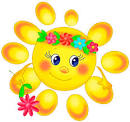 LutyTemat tygodnia: „Znamy te baśnie”Zamierzania  wychowawczo-dydaktyczne (cele główne):rozwijanie mowy,zapoznanie z literą w: małą i wielką, drukowaną i pisanązapoznanie z etapami powstawania książki,rozwijanie sprawności fizycznejrozwijanie sprawności manualnej,rozwijanie muzykalności i szybkiej reakcji na sygnał dźwiękowyrozwijanie umiejętności liczenia,zapoznanie z zapisem cyfrowym liczby 8, zachęcanie do kilkuzdaniowych wypowiedzi na temat baśni,rozwijanie słuchu fonematycznego.